Приложение 4 к Контракту № 0134300016320000003/01 от «22»апреля 2020 г.Техническое задание Благоустройство общественной территории по адресу: р.п. Новая Игирма, 1 квартал, между домами 3,14,13,12,11.Территории по адресу: р. п. Новая Игирма, 1 квартал, между домами 3,14,13,12,11., присвоен адрес: р.п. Новая Игирма, 1 квартал, 14 А.Кадастровый номер 38:12:020101:2675Площадь территории подлежащей благоустройству – 6203 м2Предусматривается ряд мероприятий по благоустройству территории и создание места активного отдыха жильцов этой группы домов населения.Предлагается развить благоустройство путем создания площадок отдыха для детей и взрослых, пешеходных дорожек.Архитектурным решением предусмотрены следующие мероприятия:На участке благоустройства запроектировано размещение спортивных площадок- волейбольной, баскетбольной, детский игровой комплекс, площадка отдыха, пешеходные дорожки, с различными видами покрытия.На всех площадках предусматривается размещение скамеек, урн.На волейбольной площадке размещена небольшая трибуна для болельщиков и трибуна для награждения. Круговая беговая дорожка представляет собой замкнутый контур, состоящий из двух параллельных дорожек на 60 м и участков, плавно сопряженных с ними с двух поворотов вокруг волейбольной площадки.На площадке для отдыха размещены: вазон для цветов, скамья- качеля, скамейки, урны. Покрытие для площадок приняты по рекомендациям СП 31-115-2006. Открытые плоскостные спортивные сооружения- специальные грунтовые смеси (11В-А)Разметку и схему отвода воды спортивных площадок выполнить в соответствии с СП 31-115-20063.На площадке воркаута размещены тренажеры, подобранные по желанию жителей 1 квартала: тренажер для выполнения упражнения «ходьба», для выполнения упражнения «гребля» и развития мышц спины и уличный тренажер, предназначенный для физического развития детей от 12 лет. Применяется для выполнения упражнения «ходьба на лыжах» и для общей разминки, кардионагрузок, развития мышц ног и большинства мышц плечевого пояса. Там же расположен небольшой спортивный комплекс с турниками разной высоты и шведской стенкой.В проекте благоустройства размещена детская игровая площадка с игровым комплексом для тематических игр и физического развития детей от 6 до 14 лет в едином тематическом стиле «Сибирь» в виде 5 –ти деревянных башен шириной 995*995 мм с закрепленными на них игровыми элементами. Четыре башни игрового комплекса с крышами, одна приставная башня без крыши.    Крыша на деревянную башню выполнена в стиле «Ёлка». На столбах деревянных башен (без крыши) установлены декоративные накладки из влагостойкой фанеры ФСФ 15 мм в виде силуэта ёлки. На ограждении закреплена декоративная накладка, соответствующая общему тематическому стилю игрового комплекса. Игровой комплекс состоит из:  Деревянная башня с высотой пола Н-1500 мм- 1шт;                                                Приставная деревянная башня с высотой пола Н-1200 мм (без крыши)- 1шт; Деревянная башня с высотой пола Н-1200 мм- 3шт; лестница деревянная Н-1200 мм-2шт;                                                                 Скат Н-1200 мм – 1шт;  Скат Н-1500 мм – 1шт;                                                                                    Прямой переход L-2000 мм – 1шт;    Металлический наклонный лаз (мост) с деревянным настилом Н-1200 мм -1шт; Наклонный лаз (мост) с деревянным настилом Н-1200 мм- 1шт;                             Вертикальный шест со ступеньками Н- 1200 мм- 1шт; Крыша в стиле «Ёлка»-2шт;     Крыша в стиле «Ёлка» (без скатов)-2шт;   Шест с металлическими ступеньками по винтовой линии Н- 1200 мм-1шт;     Вертикальный лаз «Скала» с канатом- 1шт; Наклонный канатный лаз Н-1500мм -1шт;    Вертикальная лестница (паутина) шириной -2000 мм-1шт.   Выполнение работ по оборудованию детских площадок.  2.1. Подрядчик выполняет работы в соответствии с контрактом, техническим заданием с применением материалов, которые указаны в Локальном ресурсном сметном расчете.2.2. По согласованию с Заказчиком допускается применение материалов, качество, технические и функциональные характеристики (потребительские свойства) которых являются улучшенными по сравнению с качеством и соответствующими техническими и функциональными характеристиками материалов, указанных в Локальном ресурсном сметном расчете.2.3. Подрядчик несет ответственность за соответствие используемых материалов государственным стандартам и техническим условиям. Качество выполненной Подрядчиком работы должно соответствовать требованиям ГОСТ, СНиП и отраслевым инструкциям на данные виды работ. Подрядчик предоставляет Заказчику технические паспорта, действующие сертификаты по нормам технического регламента ТР ЕАЭС № 042/17 от 17.05.2017 г. и иные документы, предусмотренные действующими ГОСТ и СНиП на детское игровое оборудование.2.4. Подрядчик может принять на себя обязанности выполнить работу, отвечающую более высоким по сравнению с установленными обязательными для сторон требованиями к качеству.2.5. Подрядчик в необходимом объеме выполняет меры по предупреждению аварийных ситуаций на месте выполнения работ, устанавливает ограждение и освещение опасных мест, обустраивает в необходимом количестве предупреждающими и ограничивающими движение знаками с обозначениями направления обхода, объезда, съезда, производит установку информационных щитов, обеспечивает сохранность зеленых насаждений. 2.6. Подрядчик самостоятельно организует и несет ответственность за своевременный вывоз строительного мусора, обеспечение пожарной безопасности в месте проведения работ.Условия выполнения работ:3.1. Подрядчик обязан осуществлять фотофиксацию работ по мере исполнения контракта: перед началом работ, в процессе выполнения работ (включая скрытые работы и работы, подлежащие промежуточной приемке), по завершении работ. Количество наборов фотоизображений 1 на объект. При фотофиксации должна быть идентифицирована окружающая обстановка фотографируемой точки с наличием видимых ориентиров, привязка к местности (здания и иные постройки, ограждение и другие элементы).3.2. Гарантийные обязательства: Гарантийный срок на выполняемые по настоящему Контракту работы составляет 24 (двадцать четыре) месяца с даты подписания Сторонами Акта приемки выполненных работ.3.3. Сроки выполнения работ: с момента заключения контракта до 30.09.2020 года. Подрядчик вправе досрочно выполнить работы в установленном контрактом порядке.шифрВнешний вид (или эквивалент)ХарактеристикаТренажер СТ-13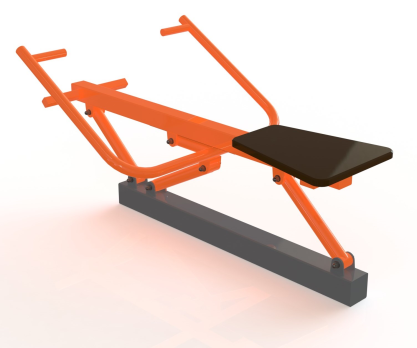 Габаритные размеры тренажера должны быть не менее: H=800 мм, L=1290, B=725 мм.Тренажер СТ-10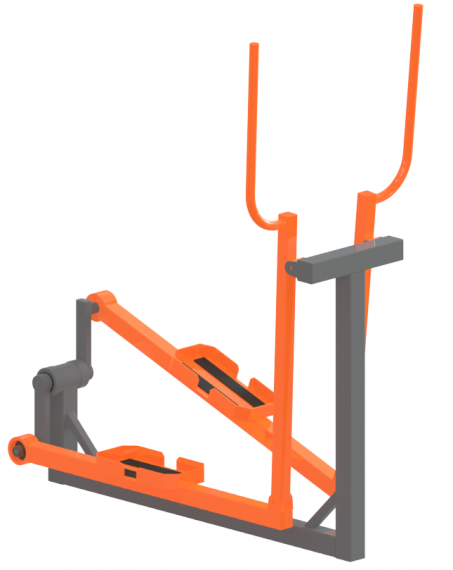 Габаритные размеры тренажера должны быть не менее: H=1510, L=1190, B=625.Тренажер СТ-15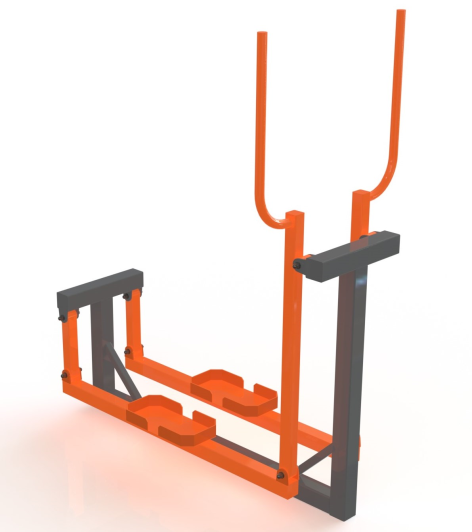 Габаритные размеры тренажера должны быть не менее: H=1510, L=1180, B=625 мм.С-133 Ограждение спортивной площадки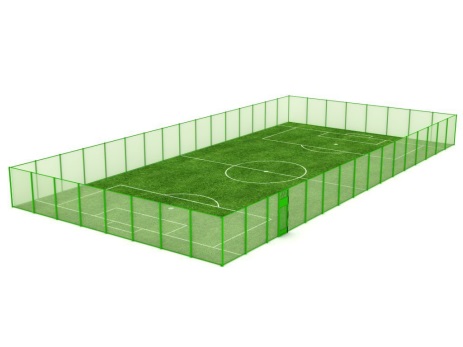 Габаритные размеры ограждения спортивной площадки должны быть не менее: H=3200 ммС-003.2 Спортивный комплекс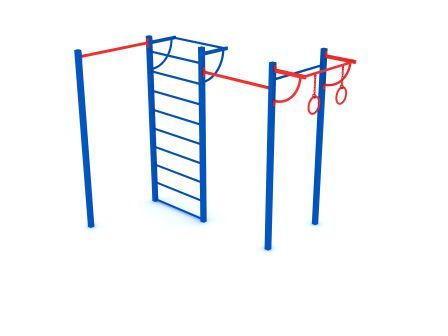 Габаритные размеры спортивного комплекса должны быть не мене: H=2190, L=2440, B=2030 мм.Б-07 Скамья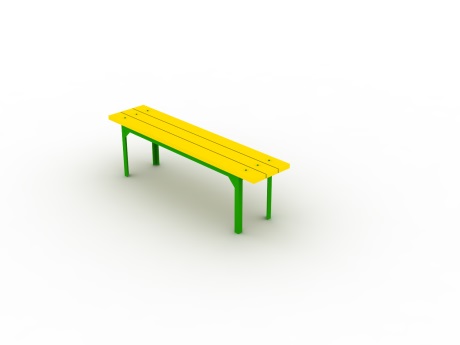 Скамья должна иметь размеры не менее H=450, L=1470, B=330 мм.Б-15.10 Урна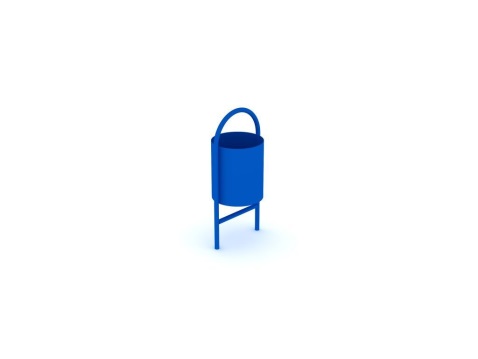 Урна должна иметь размеры не менее H=640, L=300, B=380 мм.Б-16 Цветочница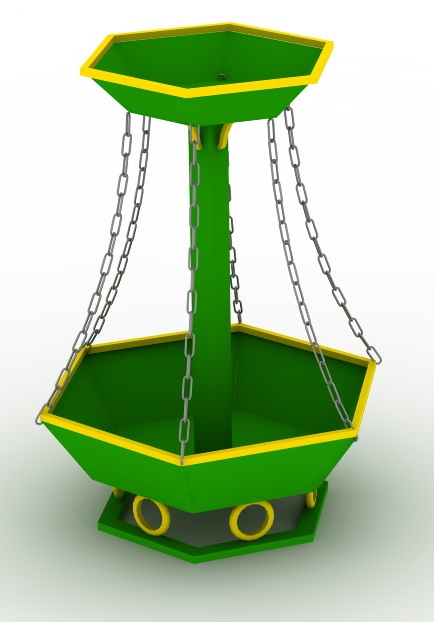 Цветочница должна иметь размеры не менее H=1360, L=1160, B=1000 мм.Б-23.2 Скамья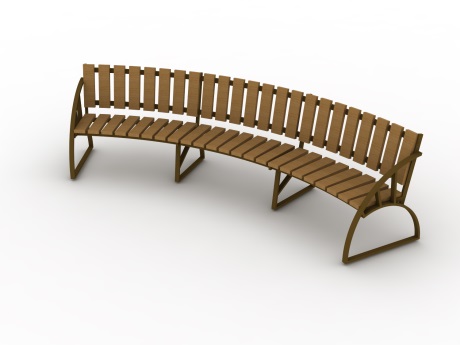 Скамья должна иметь размеры не менее H=920, L=1120, B=3500 мм.ИК-07.8 Игровой комплекс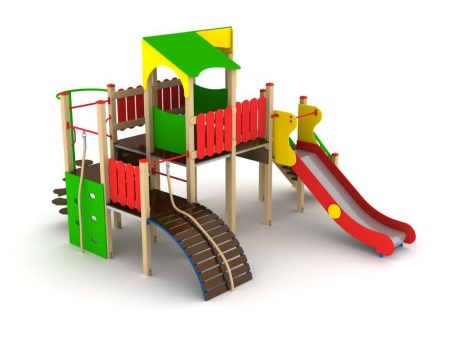 Габаритные размеры комплекса должны быть не менее: H=3320, L=5100, B=4700 мм.К-02.2 Качели “Диван”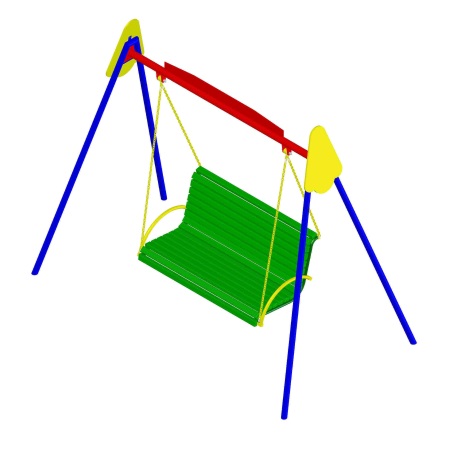 Габариты качели должны быть не менее H=2190 мм, L=2725 мм, B=1460 мм.С-014.4 Баскетбольная стойка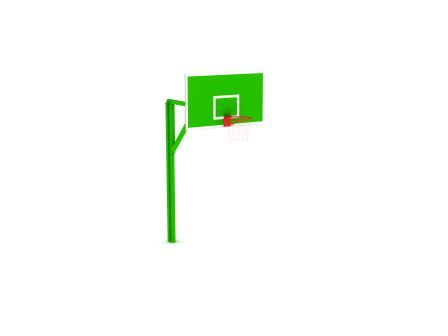 Габаритные размеры стойки (с кольцом) должны быть не менее H=3850 L=3000 B=1800С-040 Стойки волейбольные (комплект)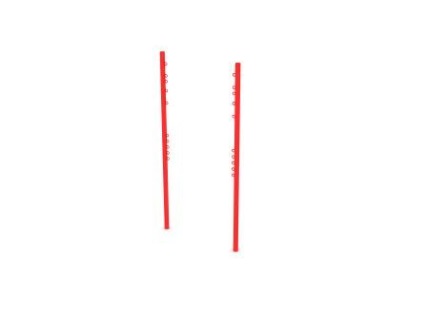 Габаритные размеры стойки должны быть не менее H=2500, L=76, B=76.С-040.1 Стакан для волейбольных стоек (комплект)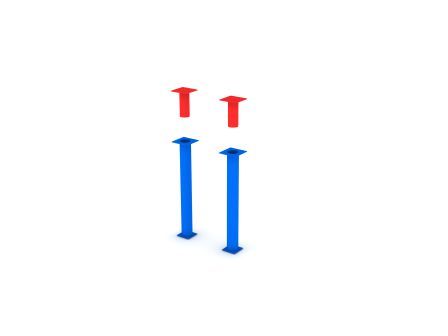 Габаритные размеры стойки должны быть не менее H=2500, L=76, B=76.С-048.2 Трибуны (секция трехрядная)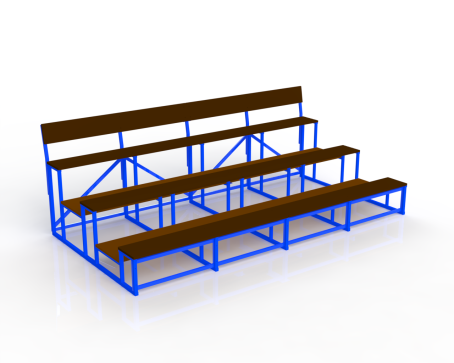 Габаритные размеры трибуны (секция трёхрядная) должны быть не менее: H=1365 мм, L=4000 мм, B=2180 мм.С-048.10 Лестница для трибун (секция пятирядная)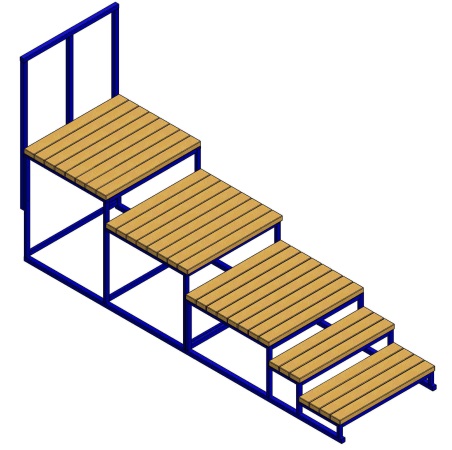 Габаритные размеры лестницы должны быть не менее: H=1845 мм, L=3340 мм, B=1000 мм.С-097 Трибуна для награждений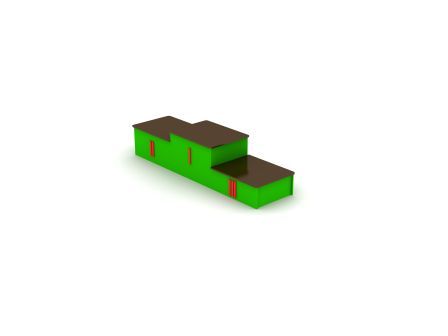 Габаритные размеры трибуны должны быть не менее: H=560 мм, L=2450 мм, B=660 мм.